ข้อมูลพื้นฐาน โรงเรียนบ้านหนองระแหง (ชมแสงประชานุกูล).ผู้บริหารโรงเรียนบ้านหนองระแหง (ชมแสงประชานุกูล)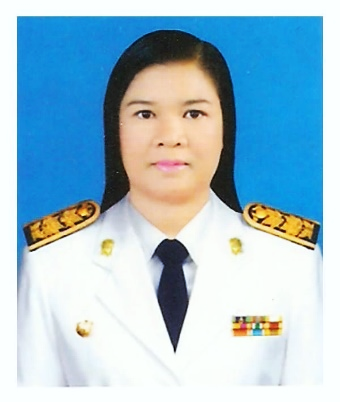 นาย/นาง/นางสาว  ฉัตรฉวี  ธรรมเกษา   .ผู้อำนวยการสถานศึกษา โทร 098-5192594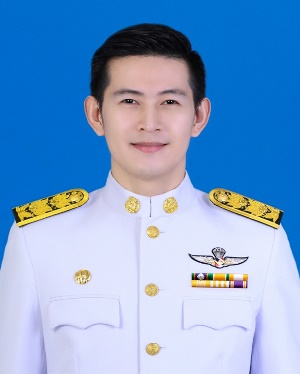 นาย/นาง/นางสาว  ทศพล  อศวกรรัตนา   .รองผู้อำนวยการสถานศึกษา โทร 085 - 1234567.ข้อมูลปรับปรุง 11 เมษายน 2567ข้อมูลนักเรียน โรงเรียนบ้านหนองระแหง (ชมแสงประชานุกูล).  .ประจำปีงบประมาณ พ.ศ. 2567 (ปีการศึกษา 2566)สำนักงานเขตคลองสามวา  กรุงเทพมหานครข้อมูล ณ    1 มีนาคม 2567       . ข้อมูลครู โรงเรียนในสังกัดสำนักงานเขตคลองสามวา   .งบประมาณ พ.ศ. 2567 (ปีการศึกษา 2566)สำนักงานเขตคลองสามวา  กรุงเทพมหานครข้อมูล ณ    1 มีนาคม  2567       . ข้อมูลเงินนอกงบประมาณ โรงเรียนบ้านหนองระแหง (ชมแสงประชานุกูล).   .งบประมาณ พ.ศ. 2567  ปีการศึกษา 2566        สำนักงานเขตคลองสามวา  กรุงเทพมหานครข้อมูล ณ    1  มีนาคม 2567       . ระดับชายหญิงรวมอนุบาล192847ประถมศึกษา10493197รวม123121244ครูไทยต่ำกว่า ป.ตรีป.ตรีป.โทป.เอกรวมข้าราชการ-85-13อัตรจ้าง-----รวม-85-13ครูต่างชาติต่ำกว่า ป.ตรีป.ตรีป.โทป.เอกรวมสัญชาติ......-----รวม-----รวม------รัฐบาลกทม.รวมจ่ายคงเหลือค่าจัดการเรียนการสอน245,268.00-245,268.00-245,268.00ค่าอุปกรณ์การเรียน50,155.00-50,155.00-50,155.00ค่าเครื่องแบบนักเรียน94,075.00-94,075.00-94,075.00ค่าหนังสือเรียน156,204.00-94,075.00-94,075.00ค่ากิจกรรมพัฒนาผู้เรียน61,927.00-61,927.00-61,927.00อาหารเสริม (นม)257,883.00-257,883.00--อาหารกลางวัน539,000.0073,500.00612,500.00890,300.00277,800.00รวม1,404,512.0073,500.001,478,012.00890,300.00587,712.00เงินบริจาคนักเรียน/ผู้ปกครองบริษัทเอกชน สมาคม ชมรม และอื่นๆรวมจ่ายคงเหลือ------รวม